Сумська міська радаVІІI СКЛИКАННЯ       СЕСІЯРІШЕННЯвід                       2024 року  №          -МРм. СумиЗ метою підготовки земельної ділянки для подальшого продажу прав на неї на аукціоні, відповідно до статей 12, 122, 123, 124, 134, 135, 136 Земельного кодексу України, статті 50 Закону України «Про землеустрій», абзацу другого частини четвертої статті 15 Закону України «Про доступ до публічної інформації», враховуючи наказ Східного міжрегіонального управління Міністерства юстиції України від 23.02.2024 № 141/8 «Про відмову в задоволенні скарги Сумської міської ради» та рекомендації постійної комісії з питань архітектури, містобудування, регулювання земельних відносин, природокористування та екології Сумської міської ради (протокол від                      10 жовтня 2023 року № 71), керуючись пунктом 34 частини першої статті 26 Закону України «Про місцеве самоврядування в Україні», Сумська міська рада  ВИРІШИЛА:Надати Департаменту забезпечення ресурсних платежів Сумської міської ради () дозвіл на розроблення проекту землеустрою щодо відведення земельної ділянки за адресою: м. Суми, вул. Роменська (біля АЗС                             ТОВ «Гефест»), орієнтовною площею 0,2350 га, категорія, цільове та функціональне призначення земельної ділянки: землі житлової та громадської забудови; для будівництва та обслуговування будівель торгівлі (код виду цільового призначення-03.07).Секретар Сумської міської ради                                                     Артем КОБЗАРВиконавець: Клименко ЮрійІніціатор розгляду питання – постійна комісія з питань архітектури, містобудування, регулювання земельних відносин, природокористування та екології Сумської міської радиПроєкт рішення підготовлено Департаментом забезпечення ресурсних платежів Сумської міської радиДоповідач – Клименко Юрій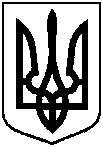 Проєктоприлюднено«__»_______________2024 р.Про надання Департаменту забезпечення ресурсних платежів Сумської міської ради дозволу на розроблення проекту землеустрою щодо відведення земельної ділянки за адресою: м. Суми,                      вул. Роменська (біля АЗС ТОВ «Гефест»), орієнтовною площею 0,2350 га